
STAATLICHES SCHULAMT DONAUESCHINGEN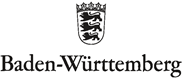 Einwilligung in die Datenverarbeitung und -weitergabeEntbindung von der ärztlichen SchweigepflichtMir/ uns ist bekannt, dass diese Einwilligung freiwillig ist. Zudem kann die Einwilligung vollständig oder teilweise jederzeit widerrufen werden. Dabei bleibt die bis zum Widerruf bereits erfolgte Verarbeitung der Daten meines/ unseres Kinders weiterhin rechtmäßig. Dieser Vordruck braucht nicht (unterschrieben) zurückgegeben werden, wenn keine Einwilligung erteilt wird.Ich hatte/ wir hatten die Gelegenheit, Fragen zu stellen und habe/n darauf Antwort erhalten.Die Informationen, insbesondere die Betroffenenrechte, der Einwilligung in die Datenverarbeitung und -weitergabe habe ich zur Kenntnis genommen.Ich bin/ wir sind damit einverstanden, dass das Staatliche Schulamt Donaueschingen und die von diesem beauftragte Lehrkraft für Sonderpädagogik Daten, Informationen, Befunde und Gutachten über mein/ unser Kind zum Zweck der Prüfung und Bestätigung des Bedarfs auf ein sonderpädagogisches Bildungsangebot bei folgenden Stellen anfordern, besprechen, austauschen und in der zentralen Datenbank speichern darf. Unsere Mitarbeiterinnen und Mitarbeiter sind verpflichtet, die Informationen vertraulich zu behandeln und nur zur Zweckerfüllung zu verarbeiten (§ 25 BDSG i.V.m. Art. 9 DSGVO):	 behandelnder Arzt:      		 Kinderklinik, SPZ:      		 zuständiges Jugendamt/Sozialamt:      		 (Schul-)Kindergarten:      		 Sonderpädagogische Beratungsstelle Frühförderung/ Interdisziplinäre Frühförderung:	 sonstiges:      		Bitte kreuzen Sie an, für welche Stellen Ihre Einwilligung gelten soll.Ich willige/ wir willigen ausdrücklich ein, dass dabei Daten über die Gesundheit meines/ unseres Kindes wie vorstehend beschrieben verarbeitet werden dürfen (Art. 9 DSGVO).	Ich bin/ wir sind einverstanden, dass bei Bedarf an Leistungen sonderpädagogische Berichte an das zuständige Amt zum Zweck der Genehmigung einer Kostenübernahme weitergegeben	werden.Ort, Datum 				Unterschrift/en Erziehungsberechtigte/rAnlage für Ihre UnterlagenInformation bei Erhebung von personenbezogenen DatenMit diesem Merkblatt wird der Informationspflicht gem. Art. 13 und 14 der Datenschutz-Grundverordnung (DSGVO) entsprochen.• Namen und Kontaktdaten des für die Datenverarbeitung Verantwortlichen:	Staatliches Schulamt Donaueschingen	Irmastr. 7-978166 DonaueschingenSusanne Cortinovis-Piel (Leitende Schulamtsdirektorin)susanne.cortinovis-piel@ssa-ds.kv.bwl.de• Kontaktdaten des Datenschutzbeauftragten: datenschutz.schulen@ssa-ds.kv.bwl.de• Zwecke der Datenverarbeitung: Prüfung des Anspruchs auf ein sonderpädagogisches BildungsangebotAnspruchsfeststellung und Lernortzuweisung• Rechtsgrundlage für die Datenverarbeitung: Die personenbezogenen Daten Ihres Kindes werden auf der Grundlage der jeweils erteilten Einwilligung verarbeitet. • Empfänger oder Kategorien von Empfängern der personenbezogenen Daten: Schulrat Sonderpädagogik und Pädagogische Mitarbeiter des Staatlichen SchulamtesLehrkraft Sonderpädagogik, die mit der Klärung des Bedarfs beauftragt wurdezuständiges Amt bei Bedarf an Leistungen der Jugendhilfe oder der Eingliederungshilfe• Speicherdauer der personenbezogenen Daten: Während des Verfahrens der Prüfung und so lange Anspruch auf ein sonderpädagogisches Bildungsangebot besteht.Für den Austausch mit dem Jugend- oder Sozialamt werden die Daten bis längstens zwei Jahre nach dem Anspruchsende des Bildungsangebots aufbewahrt.Die Daten werden gelöscht, wenn sie nicht mehr erforderlich sind.• Sie haben folgende Betroffenenrechte: das Recht auf Auskunft gegenüber dem Verantwortlichen über die betreffenden personenbezogenen Daten (Art. 15 DSGVO), das Recht auf Berichtigung der sie betreffenden unrichtigen personenbezogenen Daten (Art. 16 DSGVO), das Recht auf Löschung der sie betreffenden personenbezogenen Daten (Art. 17 DSGVO), das Recht auf Einschränkung der Verarbeitung (Art. 18 DSGVO), das Recht auf Datenübertragbarkeit (Art. 20 DSGVO), das Recht, eine erteilte Einwilligung jederzeit widerrufen zu können (Art. 21 DSGVO),das Beschwerderecht bei dem Landesbeauftragten für den Datenschutz und die Informationsfreiheit (Art. 77 DSGVO).Name, Vorname(n) des Kindesgeb. amErziehungsberechtigt sind/ist: beide Elternteile	 Mutter	 Vater	       Erziehungsberechtigt sind/ist: beide Elternteile	 Mutter	 Vater	       